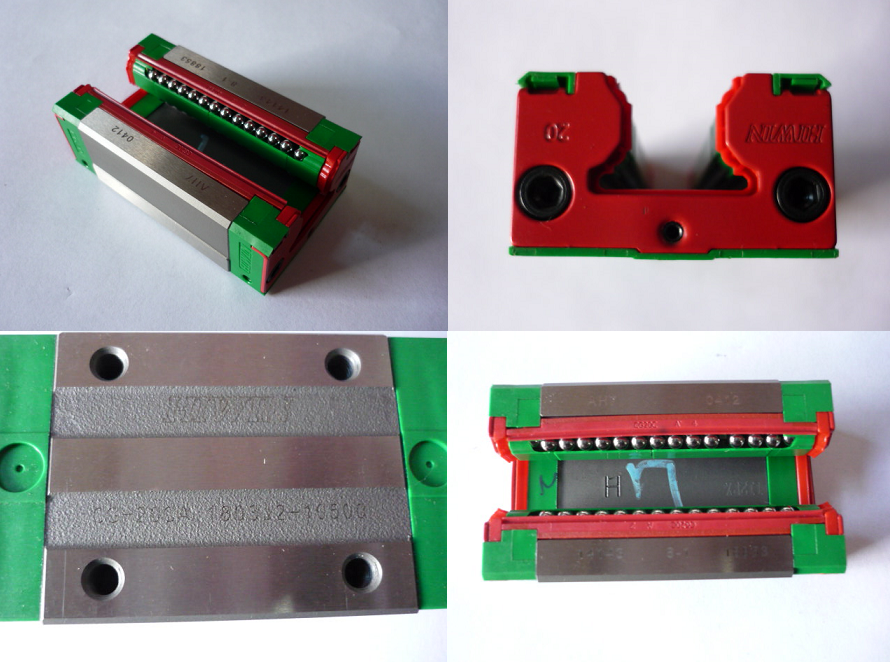 КодАртикулНаименование/ Бренд/ПоставщикМесто установки/НазначениеF006847340400000285Подшипник CGH20CAZACУстановка лазерной резки  BodorF006847340400000285Установка лазерной резки  BodorF006847340400000285BodorУстановка лазерной резки  Bodor